Patient Participation GroupHave your say.We would be delighted if you could attend the next patient participation group.Do you want to be actively involved in the running of this practice?Do you want to help improve our services for patients at this practice?Do you want to help shape our services to you and the community in general?If you answered YES to any of the above questions then please consider joining our group.Join us next time  -  here at Chadsfield Medical Practice10th October 2017 at 6pm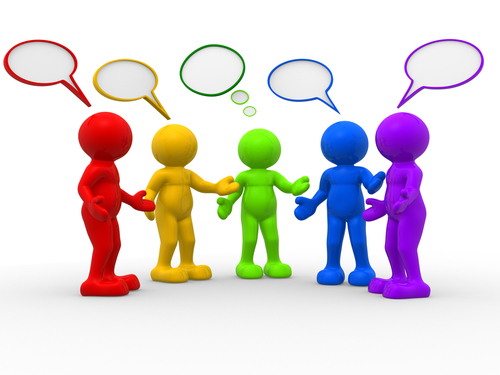 